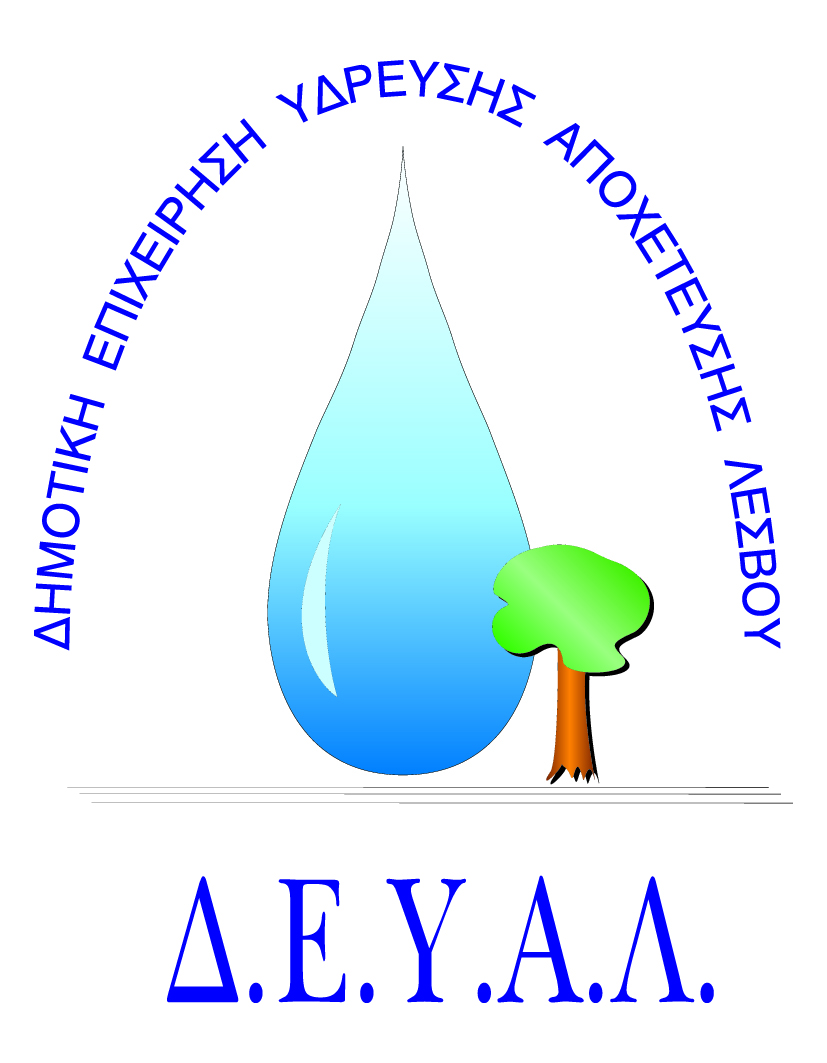 ΔΗΜΟΤΙΚΗ ΕΠΙΧΕΙΡΗΣΗ             ΥΔΡΕΥΣΗΣ ΑΠΟΧΕΤΕΥΣΗΣ                ΛΕΣΒΟΥTΜΗΜΑ ΠΡΟΜΗΘΕΙΩΝ                                                                   Μυτιλήνη 12/ 2/ 2019Αρμόδιος: Πολυχρόνης Γιάννης					Αρ. πρωτ. 1363Τηλ. &Fax: 2251041966Email:promithion@deyamyt.gr			ΠΡΟΣΚΛΗΣΗ ΕΚΔΗΛΩΣΗΣ ΕΝΔΙΑΦΕΡΟΝΤΟΣ ΠΡΟΜΗΘΕΙΑΣΘΕΜΑ: Προμήθεια σωλήνα με παρελκόμενα για την αντικατάσταση αγωγού τροφοδοσίας  στην Μονάδα Επεξεργασίας Λυμάτων Μυτιλήνης λόγω συχνών διαρροών.ΠΛΗΡ: ΜΑΤΑΡΕΛΛΗΣ ΠΑΝΑΓΙΩΤΗΣ ΤΗΛ.ΕΠΙΚ. 6936138294Λήξη Προθεσμίας υποβολής προσφορών: Πέμπτη 14-2-2019 και ώρα 14:00Χρόνος Αποσφράγισης προσφορών	: Παρασκευή 15-2-2019 και ώρα 12:30Χρόνος Παράδοσης				: Πέντε (5) ημέρες μετά την ανάθεση της προμήθειας  Όροι Πληρωμής				: Εξήντα (60) ημέρες μετά την παραλαβήΤόπος Παράδοσης	 : Εγκαταστάσεις Καρά Τεπές Τρόπος υποβολής προσφοράς (έντυπο 1 και 2):  1) Fax(2251041966) ή 2) email (promithion@deyamyt.gr) ή 3) σε σφραγισμένο φάκελο στα γραφεία της ΔΕΥΑΛ (Ελ.Βενιζέλου 13 – 17, 1ος όροφος) 
                                                                                  ΓΙΑ ΤΗ ΔΕΥΑΛΑ/ΑΤΕΧΝΙΚΗ ΠΕΡΙΓΡΑΦΗ/ΠΡΟΔΙΑΓΡΑΦEΣΠΟΣΟΤΗΤΑ1Εξάρτημα μετάβασης με σπείρωμα (ΡΕ) Φ63 Χ 2΄΄42Σωλήνα Φ63 ΡΕ 16ΑΤΜ 3ης γεν.300m